2022 DISTRICT 1/2 4A BOYS SOCCER TOURNAMENT INFORMATION BULLETIN All games will be played on artificial turf surface Wesco GAMES COMMITTEE               Kingco Game CommitteeGame Manager (at local site)              Brent KawaguchiAdministrator (at local site)                 Lance Gatter Head Official                                           Head OfficialADMISSION Adults………………………………… $7.00 Students with ASB……………… $5.00 Students without ASB………… $7.00 	Children/ Senior Citizens……. $5.00 Cheerleaders……………………… Free if in full uniform Tickets will be on sale at the stadium starting 60 minutes prior to match time.  All games at District 1 and 2 schools will use Go Fan electronic ticketing. District 1 will also have cash sales.FINANCES The host school will deposit funds into its WIAA District account. Profit and loss will be shared equally among Districts.  Go Fan electronic ticketing will be used for sites in District 2. COVID PROTOCOLS: See current DOH guidelinesROSTER & PASS LIST   The team roster will serve as school’s pass list.  The playoff roster must be entered on the WPA website by Thursday, May 5th. The roster should include the names of the players (22 maximum), 6 designated school personnel, which includes, coaches, managers, statisticians, etc. 1 licensed health care provider/trainer for a total of 29 maximum people on your bench.  School board members and superintendent should also be listed on your roster.  Substitutions of Players on Roster for Soccer, will follow the 2021-22 Bound for State Regulations that allows for roster changes between each round of play. Changes in the roster are permitted from one (1) level of competition to the next level. Except in baseball, basketball, football and soccer where changes are allowed between each round of play except at the final site.For example, roster changes could occur between rounds.Round 1 (Game on Saturday, 5/7)  Round 2 (Games on Tuesday, 5/10) Round 3 (Games on Thursday, 5/12)Supervisors should use their District’s approved pass. WSSAAA, WIAA, and WSCA passes are also accepted.   TEAM ROSTERS Two copies of the team roster are to be given to the Game Manager one-half hour prior to game time. This roster is to have the starting line-up indicated.A team roster is also to be given to the opposing coach and referee before the start of the contest.SEATING No spectators will be permitted inside the playing area before, during, or after the contest. GAME AND STADIUM REGULATIONS 1.	Signs and Confetti, Decorations, and NoisemakersSigns other than the school banner are prohibited from display. Signs may not be posted near the entrance of the stadium.Throwing objects or the scattering of paper in the stands, on the field, and the general stadium and school areais prohibited. A school violating this policy may be assessed a fine for the cost of cleanup.Power air horns and other synthetic noisemakers are strictly prohibited. Such devices will be impounded and will be returned, upon request, to the owner after the game. Band instruments are not to be used as noisemakers.2.	Field UseAll local rules for field use are to be followed.AnnouncementsAll announcements made over the public address system or the megaphones used by the cheerleaders or other school personnel must be refer directly to the program in progress. No other announcement will be permitted unless first cleared by the Game Manager.4.	Concessions and ProgramsThe programs and concessions are the responsibility of the host site.OFFICIALS Officials will be provided by the association, which serves the home/host site. The game manager of each match is responsible for securing the officials.  Officials at the tournament site will be assigned by the District One Director. SOCCER BALLS The match soccer ball (3) will be the responsibility of the designated home team. Each school will furnish its own warmup soccer balls. The home team will supply two (2) ball holders.  UNIFORMS  NFHS requirements will be followed. The home team will wear dark uniform. The visiting team will wear white uniforms. DRESSING FACILITIES   Dressing rooms will be provided. No towels will be provided. Do not leave valuables in the locker room. WARM-UP The field will be open for warm-up 60 minutes prior to game time. If a double-header, a minimum of 20 minutes will be provided for warm-up before Game #2 will begin. MATCH CEREMONY With six (6) minutes remaining on the clock, teams are to form on the north football out-of-bounds line between the 30- and 40-yard lines facing the main grandstand. The visiting team is to line up on the south half of the field and the home team on the north half. See diagram below.National Anthem (if double header, National Anthem prior to first game only)The announcer will introduce the roster players of the visiting team. As each member is introduced, they shall take one step forward and remain in place. The coaches will then be introduced. The team is to stay in position.The announcer will introduce the roster players of the home team in the same manner as the visitors followed by the coaches.The officials will be introduced and as each person is announced, he/she will take one step forward and remain in place.The referee is to meet with the captains and linespersons to make equipment inspection.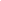 TIE GAMES- DISTRICT AND STATE TOURNAMENT In all district and State playoff games, the method of breaking ties will be as follows: If a tie exists at the expiration of a regulation game, no more than two 5- minute sudden death overtime periods will be played. If a tie exists still, each team shall take five penalty kicks. Team A will take one penalty kick, then Team B, then Team A, etc., until each team has taken five penalty kicks. The kicks shall be taken alternately. If each team has taken five penalty kicks and the score is still tied, the taking of penalty kicks shall continue until such time as each team has taken the same number of kicks and one team scored one goal more than the other. The kicks shall not continue after a team has scored enough goals to win. STADIUM FIELD GUIDELINES The following items are prohibited on the field and track: food (sunflower seeds, peanuts, popcorn), gum and candy, glass containers, flavored drinks. Each team is responsible for picking up their trash and equipment (tape, cups, and litter). Please do your part to keep our field looking clean. WESKING Boys SOCCER - 2022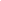 	L9	loser outTOURNAMENT CONTACTS WESCO Sean Monica - Kamiak AD monicasp@mukilteo.wednet.edu Work: 425-366-5422Cell: 	425-269-3987DATES/SITES/TIME ALL GAMES WILL BE PLAYED AT HOME SITES KINGCO Brent Kawaguchi- Skyline AD Kawaguchib@issaquah.wednet.edu Work:  425-837-7748 Cell:206-399-1606Game A 	Thursday, May 5th Games 1 &2 	Saturday, May 7th Games 3 &4 	               Tuesday, May 10th Games 5 & 6                     Tuesday, May 10th 7:00 pm Winner to game 4 Loser to game 6 2:00 pm Loser out 7:00 pm Semi-Finals, loser to Thursday 7:00 pm Loser out Games 8 & 9 	Thursday, May 12th     Games 7 	Thursday, May 12th     Game 11 	Saturday, May 14th Game 10 	Saturday, May 14th 7:00 pm Loser to game 10 7:00 pm Championship 2:00 pm 3 and 4 seed to state  2:00 pm Winner to state, loser out ThursdaySaturdayTuesdayThursdaySaturdayMay 5thMay 7thMay 10th May 12th May 14th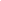 @ higher seed game 105th/6th@ higher seed game 10winner to state